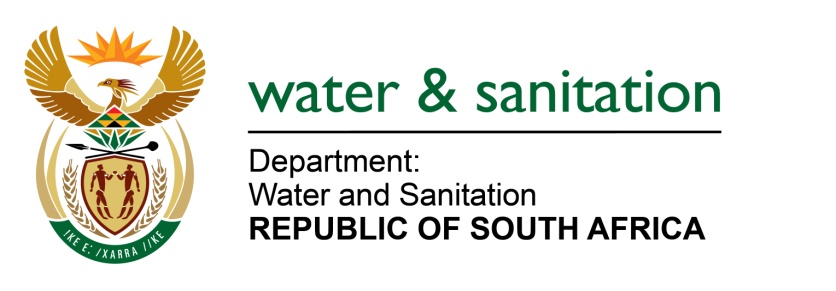 NATIONAL ASSEMBLYFOR WRITTEN REPLYQUESTION NO 3485DATE OF PUBLICATION IN INTERNAL QUESTION PAPER:  11 SEPTEMBER 2015(INTERNAL QUESTION PAPER NO. 37)3485.	Ms T E Baker (DA) to ask the Minister of Water and Sanitation:(1)	Which municipalities in each province have been identified as (a) high-risk and (b) in crisis, with regard to their waste water treatment capacity; (2)	whether any remedial action is currently being taken to address the situation in each of the specified high-risk municipalities; if not, why not; if so, what are the relevant details for each of the municipalities?					NW4147E---00O00---REPLY:	(1) 	Please refer to Annexure A below for the list of prioritised plants.(2)	My Department together with all the Provincial Operations Offices has prioritised these Waste Water Treatment Works (WWTW) and are all under regular surveillance. This entails that municipalities will develop Corrective Action Plans for those plants, which will be monitored regularly by the Provincial Operations Offices.  Site inspections are conducted and progress reports developed and submitted on a quarterly basis. Over and above, these WWTW are prioritised from the support side and allocation of funds is availed to mitigate against the risk associated with operation of each of the works. 			---00O00---ANNEXURE ARegionMunicipalityName of WWTWActions Taken by RegulationAssociated CostGautengNoneKwazulu-NatalIlembe DM AmatikuluConducted a site inspection and a meeting with the WSAThe plant is no longer in operation, it will be decommissioned and deregistered from Green Drop System (GDS)Kwazulu-NatalUmzinyathi DM Tugela FerryConducted a site inspectionPresented inspection findings to the WSAAssisted the WSA to develop an action plan, and to complete water use registration forms Kwazulu-NataluMkhanyakude DM St Lucia, Bethesda-Ubombo, Hluhluwe, Jozini, Ingwavuma-Mosvold, Manguzi Hospital, Hlabisa Hospital, MkhuzeConducted site inspections Presented inspection findings to the WSAAssisted WSA to develop an action plan, and to complete water use registration forms (all these documents were received by DWS).Kwazulu-NataluThukela DM Ladysmith, Winterton, Escourt, Wembezi, Ezakheni, Bergville,Colenso, EkuvukeniConducted site inspections Assisted the WSA to develop an action plan, and to complete water use registration forms (an action plan was received by DWS, a service Provider has been appointed to improve the Operations).Kwazulu-NataluThungulu DM Gingindlovu, Mpushini, Ekhombe Hospital, Ekuphumuleni Hospital, Kwabadala, Mbongolwane Hospital, Owen Sithole College, Umlazi-Mtunzini, Nkandla, Catherine BoothConducted site inspections Presented inspection findings to the WSAAssisted the WSA to develop an action plan, and to complete water use registration forms The Region is waiting for the action planKwazulu-NatalZululand DM Vryheid-Klipfontein, Emondlo, Coronation, HlobaneConducted site inspections Presented inspection findings to the WSAAssisted WSA to develop an action plan, and to complete water use registration forms The Region is waiting for the action planKwazulu-NataluMzinyathi DMTugela FerryDesludged settling tank; Refurbished aerator motor; Refurbished aerator gearbox; Provision of self-powered chlorinator; Refurbished wasted sludge return mechanismR810 000 (ACIP)Kwazulu-NataluMkhanyakude DMSt LuciaRefurbished Inlet Works Screens; Replaced Inlet Works ultrasonic flow sensor; Refurbished primary and maturation ponds; Removed sludge and weeds/reeds from primary and maturation ponds; Replaced flow controls/sluices from primary and maturation pondsR2 686 184 (ACIP)Kwazulu-NataluMkhanyakude DMMkhuzeDesludged all six ponds; repaired three damaged ponds; Installed new lining in pondsR1 697 805(ACIP)Kwazulu-NataluMkhanyakude DMBethesda-Ubombo,Municipality refurbished plant using own fundsKwazulu-NataluMkhanyakude DMHluhluweEarmarked for refurbishment in the 2015/2016 national financial yearR5 million (budget) (ACIP)Kwazulu-NataluMkhanyakude DMJoziniInstallation of chlorination system; Structural repairs to all ponds and desludging and disposal; Fencing and Security GatesR2 022 000  (WSOS)Kwazulu-NataluMkhanyakude DMIngwavuma-MosvoldMunicipality refurbished plant using own fundsKwazulu-NataluMkhanyakude DMHlabisa HospitalMunicipality refurbished plant using own fundsKwazulu-NataluThukela DMEscourtRefurbish Ultrasonic Flow Sensor; Bridge Corrosion protection; Refurbish bridge drive motor and gearbox;Refurbish central bearing assembly; Refurbish desludge valves and pipework; Degrit and clean; Refurbish circulation pumps;  Refurbish external pipework; Bridge Corrosion protection; Refurbish bridge drive motor and gearbox; Refurbish central bearing assembly;Refurbish desludge valves and pipeworkR4 260 000 (ACIP)Kwazulu-NataluThukela DMWintertonRefurbish inlet screens; Bridge Corrosion protection;Refurbish bridge drive motor and gearbox; Refurbish desludge valves and pipework; Refurbish sludge pumps and motors and pipework/valvesR1 200 000 (ACIP)Kwazulu-NataluThukela DMWembeziReplace submersible pump. To refurbish grit openchsnnel flume,weed control,flow control/sluit,sludge removal.R960 000 (ACIP)Kwazulu-NataluThukela DMEzakheniRefurbish 2 No. 30kW pumps; Refurbish ultrasonic flow sensor; Refurbish aerator motors (2 No.) and gearbox (1 No.); Refurbish MixerGeneral corrosion protectionReplace access railings; Bridge corrosion protection and replace bridge drive motorRefurbish bridge drive gearbox; Refurbish central bearing assemblyRefurbish desludge valves, pipeworkR3 340 000 (ACIP) Kwazulu-NataluThukela DMColensoReplaced pump motors and gearboxes;  Replaced open channel flume;   Refurbish Aerator Motors in both basinsReplace aerator gearboxes in both basins; Refurbish mixers in both basins; Replace Access Rails on each basin; Refurbish flow control sluicesWeed control - rehabilitate R3 390 000 (ACIP)Kwazulu-NataluThukela DMEkuvukeniRefurbish inlet screensRefurbish grit removal systemRefurbish ultrasonic flow sensor; R efurbish flow control valves; Refurbish aerator motor and gearbox;General corrosion protectionReplace handrailing; Refurbish mixer; Refurbish bridge drive gearbox; Refurbish  bridge drive motor;Refurbish central bearing assembly; Refurbish desludge valves, pipework; Bridge corrosion protectionR1 350 000 (ACIP)Kwazulu-NataluThukela DMLadysmithEarmarked for refurbishment in the 2015/2016 national financial year R3 890 000 (ACIP) Kwazulu-NataluThungulu DM KwabadalaTo replace inlet screens, ultrasonic flow sensor, flow controles/sluicecabling and recorders. To refurbish ponds remove weeds/reeds,reinstate ponds.R960 000 (ACIP)Kwazulu-NataluThungulu DMOwen Sithole CollegeRefurbish screens; Replace ultrasonic flow sensor and flume; Replace cabling and recorder; Replace aerator motor and gearbox; Replace mixer; Corrosion protection of plant/handrrailing; Replace bridge corrosion protection;Refurbish bridge drive motor and gearbox; Replace desludge valves and pipeworkR1 120 000 (ACIP)Kwazulu-NataluThungulu DMCatherine BoothReplace inlet screen, ultrasonic flow sensor and flume.;   To  refurbish ponds, ponds, chlorinator, general buiking upgrade. To replace flow  controls/sluice,general building upgradeR490 000 (ACIP)Kwazulu-NataluThungulu DMEkuphumuleni HospitalRefurbish screens,bridge drive motor and gearbox.  Replace ultrasonic flow sensor and flume. Replace bridge corrosion protection, desludge valves and pipework. R490 000 (ACIP)uThungulu DMMbongolwane HospitalTo refurbish grit removal,inlet screen,ultrasoni flow sensor. To replace motors and gearboxes,mixer,switchgear and cabling. To refurbish chlorinator and scales.R560 000(ACIP)Zululand DMEmondloTo refurbish access rails,pipework and valves,switchgear. Ro refurbish pumps and motor, chlorinator,desludge valves,deslidge valves. To refurbish central bearing,bridge corrosion and replace mixer.R820 000(ACIP)CoronationZululand DMRefurbish Inlet Screens;Replace ultrasonic sensor and cabling and recorder;Refurbish bridge drive motor and gearbox; Refurbish desludge valves and pipework; Bridge corrosion protection; Refurbish aerator motor and gear box; Replace mixer; Refurbish cabling and switchgear; Replace access rails/hand rails; Replace chlorinator; Replace gas leak detection; Replace scales;Corrosion protectionR1 640 000(ACIP)LimpopoMookgopong LM Thusang PondsLimpopoSekhukhune DM Groblersdal, Dennilton, Motetema Ponds, Monsterlus-Hlogotlou, Elandkraal, Leeufontein-Mokganyaka, Marble Hall, Jane Furse-Glen Cowie, Phokwane Ponds, Nebo Ponds, Meckleberg-Moroke PondsRRU Support funding only assisted the following Waste water treatment works in drafting the Risk abatement plan: Lephalale Local Municipality (4 x systems, Zongesien, Witpoort, Paarl, and Monyeke), Vhembe District Municipality (2 x systems Thohoyandou and Makhado), Sekhukhune District Municipality (1 x system, Motetema) and Polokwane Local Municipality 
(1 x system, Mankweng).A workshop was conducted with 4 WSAs that scored below 30% to further clarify the improvement plans required as stipulated in the Assessment report. WSAs were requested to submit an action plan to improve its performance in the underperforming areas as indicated above. Only two (2) WSAs complied, Mopani & Thabazimbi and the region to further assist the three remaining WSA’s to submit their action plans. Through Water Services Operating Grant (WSOG) the department is assisting three WSAs in refurbishment of their WWTW: Polokwane LM ( Seshego, Mankweng WWTW ), Sekhukhune DM (Dennilton, Motetema, Practiseer, Penge and  Mapodile Ponds) and Capricorn DM( Lebowakgomo Ponds)RRU Support:Lephalale LM: R135 501.Vhembe DD: R107 140.Sekhukhune DM:R40 000.Polokwane LM: R58 717Sub-total: R341 358.WSOG:Polokwane:R14,5MillionSekhukhune: R14,66millionCapricorn: R4 MillionSub-total: R33,160 MillionGrand Total: R33,5MillionLimpopoMopani DM Giyani , Ga-Kgapane, Modjadjl-Duiwelskloof, Senwamokgope Ponds, Phalaborwa, Lulekani, Lenyenye, Nkowankowa, NamakgaleRRU Support funding only assisted the following Waste water treatment works in drafting the Risk abatement plan: Lephalale Local Municipality (4 x systems, Zongesien, Witpoort, Paarl, and Monyeke), Vhembe District Municipality (2 x systems Thohoyandou and Makhado), Sekhukhune District Municipality (1 x system, Motetema) and Polokwane Local Municipality 
(1 x system, Mankweng).A workshop was conducted with 4 WSAs that scored below 30% to further clarify the improvement plans required as stipulated in the Assessment report. WSAs were requested to submit an action plan to improve its performance in the underperforming areas as indicated above. Only two (2) WSAs complied, Mopani & Thabazimbi and the region to further assist the three remaining WSA’s to submit their action plans. Through Water Services Operating Grant (WSOG) the department is assisting three WSAs in refurbishment of their WWTW: Polokwane LM ( Seshego, Mankweng WWTW ), Sekhukhune DM (Dennilton, Motetema, Practiseer, Penge and  Mapodile Ponds) and Capricorn DM( Lebowakgomo Ponds)RRU Support:Lephalale LM: R135 501.Vhembe DD: R107 140.Sekhukhune DM:R40 000.Polokwane LM: R58 717Sub-total: R341 358.WSOG:Polokwane:R14,5MillionSekhukhune: R14,66millionCapricorn: R4 MillionSub-total: R33,160 MillionGrand Total: R33,5MillionLimpopoThabazimbi LM Rooiberg, NorthamRRU Support funding only assisted the following Waste water treatment works in drafting the Risk abatement plan: Lephalale Local Municipality (4 x systems, Zongesien, Witpoort, Paarl, and Monyeke), Vhembe District Municipality (2 x systems Thohoyandou and Makhado), Sekhukhune District Municipality (1 x system, Motetema) and Polokwane Local Municipality 
(1 x system, Mankweng).A workshop was conducted with 4 WSAs that scored below 30% to further clarify the improvement plans required as stipulated in the Assessment report. WSAs were requested to submit an action plan to improve its performance in the underperforming areas as indicated above. Only two (2) WSAs complied, Mopani & Thabazimbi and the region to further assist the three remaining WSA’s to submit their action plans. Through Water Services Operating Grant (WSOG) the department is assisting three WSAs in refurbishment of their WWTW: Polokwane LM ( Seshego, Mankweng WWTW ), Sekhukhune DM (Dennilton, Motetema, Practiseer, Penge and  Mapodile Ponds) and Capricorn DM( Lebowakgomo Ponds)RRU Support:Lephalale LM: R135 501.Vhembe DD: R107 140.Sekhukhune DM:R40 000.Polokwane LM: R58 717Sub-total: R341 358.WSOG:Polokwane:R14,5MillionSekhukhune: R14,66millionCapricorn: R4 MillionSub-total: R33,160 MillionGrand Total: R33,5MillionLimpopoVhembe DM Louis Trichardt-Makhado, Makhado-Dzanani Ponds, Waterval-Makhado, Mutale Ponds, Malamulele, Thokoyandou, Tsifulanani Ponds, Mhinga, NancefieldRRU Support funding only assisted the following Waste water treatment works in drafting the Risk abatement plan: Lephalale Local Municipality (4 x systems, Zongesien, Witpoort, Paarl, and Monyeke), Vhembe District Municipality (2 x systems Thohoyandou and Makhado), Sekhukhune District Municipality (1 x system, Motetema) and Polokwane Local Municipality 
(1 x system, Mankweng).A workshop was conducted with 4 WSAs that scored below 30% to further clarify the improvement plans required as stipulated in the Assessment report. WSAs were requested to submit an action plan to improve its performance in the underperforming areas as indicated above. Only two (2) WSAs complied, Mopani & Thabazimbi and the region to further assist the three remaining WSA’s to submit their action plans. Through Water Services Operating Grant (WSOG) the department is assisting three WSAs in refurbishment of their WWTW: Polokwane LM ( Seshego, Mankweng WWTW ), Sekhukhune DM (Dennilton, Motetema, Practiseer, Penge and  Mapodile Ponds) and Capricorn DM( Lebowakgomo Ponds)RRU Support:Lephalale LM: R135 501.Vhembe DD: R107 140.Sekhukhune DM:R40 000.Polokwane LM: R58 717Sub-total: R341 358.WSOG:Polokwane:R14,5MillionSekhukhune: R14,66millionCapricorn: R4 MillionSub-total: R33,160 MillionGrand Total: R33,5MillionLimpopoCapricorn LMSewabarwana Oxidation pondsR4 m (ACIP)LimpopoLephalale LMRe-engineering of sewer network in Lephalale townR6 m (ACIP)LimpopoSekhukhune DMUpgrade of WWTW at Greater Tubaste LMR5 m (ACIP)LimpopoTo dedicated to WWTW flaged high risk by 2013 Green drop reportR5.2 m (ACIP)MpumalangaMbombela LM KabokweniMpumalangaDR JS Moroka LM Vaalbank Oxidation PondNo support due to the fact that the Oxidation Pond only services Vaalbank SAPS (Police) Station.N/AMpumalangaAlbert Luthuli LM Mpuluzi-Mayflower, Elukwatini-Eerstehoek, CarolinaCarolina Upgrading of pumpsRefurbishment of the chlorination systemRefurbishment of aeratorsBuilding renovationsCleaning of damsRepairs to the inlet worksFollow up InspectionHolding of monthly project progress meetings until to the end of the projectR2.098million(ACIP)MpumalangaNkomazi LM Mhlatikop, Komatipoort, Hector SpruitMhlatikopInstallation of palisade fencingConstruction of mini labInstallation of blowersUpgrading of the inlet worksReplacement of pumpsInstallation of a new chlorine system and showerInstallation of flow metersRenovation of buildingsKomatipoortCleaning of the ponds Installation of a new chlorination systemConstruction of a pump house and upgrading of pumps at Spar pump stationConstruction of a pump house and upgrading of pumps at Orlando Spar pump stationConstruction of a pump house and upgrading of pumps at Crocodile pump stationConstruction of the Guard houseRelated pipe worksRenovations to buildingsFollow up InspectionHolding of monthly project progress meetings until to the end of the projectR5.68million (ACIP)R11.53million (ACIP)MpumalangaThembisile Hani LM)KwaMhlanga Ponds (East) , KwaMhlanga (WestInstallation of flow metersUpgrade of the outlet works.Installation of disinfection system.Process audit and optimization of the worksConstruction of fencing and a guardhouse withoffice and ablution unitSludge removalFollow up InspectionHolding of monthly project progress meetings until to the end of the projectR3.3million (WSOSG)MpumalangaPixleykaSeme LM Amersfoort, Perdekop, Volksrust, Vukuzakhe, WakkerstroomMpumalangaEmalahleni LM All 7 plantsGa-Nala,Rietspruit,Phola, Riverview,Klipspruit,Naawpoort,FerrobankRIVERVIEW WWTW:Inlet WWTW;Installation of new mechanical screen replacing the non functional oneInstallation of safety grid over open channel.Supply new screen bin.Primary Settling Tank (PST);Repair Scrum scraper blade.Replace scum removal rubbers.2 X Small Digesters;Clean digesters.Replace 5 gate valves with new ones.Replace all existing steel pipe work from sludge pump station to digesters.Replace sludge feed and draw off work.Replace hand rails.1 x Larger Digester;Clean out the digesterSludge Pump Station;Extension of sludge feed pipe line to both sumps;Replacement of existing KSB sludge pump with motor pump set.Supply and install safety covers over couplings of two pumps.Aeration Pond;Clean out aeration basin.Supply and install new electric motors for the floating aerators.Supply and install of holding ropes.Replace corroded mild steel pipe sections with stainless steel pipes.  Supply and install of two blank flanges fitted with jetting nozzlesDrying Beds;Replace of 32 hand stops on 8 drying beds of 1st section.Replace of 24 hand stops on 12 drying beds of 2nd section2 X Bio-Filters;Replace centre column and filter arm pipes of bio filter 1.Clean arms and level arms of bio filter 2.Screw Pump;Replacement of bottom bearing.Replacement of electric motor with 1410 rpm unit.Final Settling Tank;Repair scum draw off valve mechanism.Submersible Pumps;Supply and install new 2 submersible pumps.Humus Pump Station;Replace obsolete pump motor set with suitable equipment.Replace existing pump set.Inlet Work – electrical Equipment;Moving of inlet flow meter to new (suitable) position.Stand-By Generator;Supply and install 94 kV diesel powered generator.Supply change over panel from mains to generatorPalisade Walling;Supply and install the new palisade walling around entire plantSupply and installation of the manual sliding gate Follow up InspectionHolding of monthly project progress meetings until to the end of the projectR5.54 million (ACIP)MpumalangaFERROBANK WWTW:Refurbishment of drying beds covering the area of 4920 m2.Refurbishment of mechanical screenCalibration of outlet flow and sludge pump ultrasonic flow meter.Cleaning and unblocking humus tanks.Primary Treatment;Refurbishment of three Primary. Settling Tanks (3 x PSTs); i.e. cleaning and unblocking of PST #5, #6, and #7.Secondary Treatment;Mechanical refurbishments of four Bio Filters, i.e. bio filter #1, #2, #3 and #4.Follow up InspectionHolding of monthly project progress meetings until to the end of the projectR5million (ACIP)MpumalangaBushbuckridge LM Acornhoek, Dwarsloop, Hoxane, Maviljan, Tintswalo, Mkhuhlu, ThulamahasheMpumalangaMsukaligwa LMBreytenPonds,Breyten ASP,Chrissiesmeer,Davel, Ermelo,LothairBreytenRefurbishment of the RAS pumpsRefurbishment of inlet pumpsRefurbishment of the Aerators shaft and bladesCalibratiojn of ultrasonic flow metersCleaning of the chlorine contact tankInstallation of the emergency showerRefurbishment of Aerator gearboxRefurbishment of Aerator motorsRefurbishment of drive wheel bearing on SSTFollow up InspectionHolding of monthly project progress meetings until to the end of the projectR2.2million (ACIP)MpumalangaLekwa LMMorgenzon, StandertonStanderton Refurbishment of inlet worksRefurbishment of 15KW GR pumpsInstallation of one 15KW GR pumpRefurbish MCC (install soft starter, 
motor control unit)Refurbishment of the PSTFlushing of biofiltersFollow up InspectionHolding of monthly project progress meetings until to the end of the projectR1.7million (ACIP)MpumalangaDipaleseng LMBalfour,Grootvlei Eskom,Greylingstad,Grootvlei MineBalfourInstallation of Aerator no 4 motor and gearboxInstallation of vertical spindle mixer no2Installation of two RAS pumps 2.5 and 4.5KW both immersible pumpsRefurbishment of the SSTRefurbishment of aerator no3GreylingstadCalibration of inlet flow metersService and repair bearings on brush aeratorNew submersible WAS/recycle pump (estimated 5.5kW)New submersible mixer (estimated 2.5 kW)Rebuild effluent flow meter weirInstall doors to office building bathroomInstall geyser and hot water plumbing to showerFollow up InspectionHolding of monthly project progress meetings until to the end of the projectR1.15million (ACIP)R0.591million (ACIP)Thaba Chwue LM Lydenburg WWTWRefurbishment of Lydenburg WWTWR 6. 971 m (ACIP)Emakhazeni LMMachadodrop WWTWRefurbishment of Machadodrop WWTWR 4. 603 m (ACIP)Lekwa LMMorgenzon WWTWRefurbishment of Morgenzon WWTWR 3. 415 m (ACIP)Dr Pixley ka SemeWakkerstroom WWTWRefurbishment of Wakkerstroom WWTWR 1.  424 m (ACIP)Dipaleseng Balfour Wastewater Treatment WorksAll these plants are prioritized under RBIG for the implementation in the third quarter of 2015/16 financial yearVictor KhanyeUpgrade of Delmas Waste WaterAll these plants are prioritized under RBIG for the implementation in the third quarter of 2015/16 financial yearVictor Khanye Upgrade of Botleng Waste WaterAll these plants are prioritized under RBIG for the implementation in the third quarter of 2015/16 financial yearAll these plants are prioritized under RBIG for the implementation in the third quarter of 2015/16 financial yearFree StateTswelopele LM Hoopstad, BuiltfonteinB/G Drop task team establishedFree StateMantsopa LMTweespruit, Thaba PatchoaTweespruit: site inspection conducted on 12 March 2015. Non compliance letter dated 30 March 2015 issued. No pre-directive or directive issued B/G Drop task team establishedFree StateMatjhabeng LMWelkomRefurbishment of Mamahabane Waste Water Treatment Works: Project to start in 2015/16 financial year.  Completion expected in March 2016Upgrading of sewer network in Kutlwanong Stadium area: Project to start in 2015/16 financial year. Completion expected in March 2016B/G Drop task team establishedR3,000,000.00R3,352,000.00Free StateMafube LMNamahadiUpgrading of Namahadi WWTW. The project has been divided into two phases. Phase 1 is more bulk sewer lines and pump stations. Phase 2 is more on upgrading of WWTW. Currently we are on Phase1 which is 35%B/G Drop task team establishedR120,000,000.00Free StateMohokare LM Rouxville, SmithfieldB/G Drop task team establishedFree StateMetsimaholo LMDeneysville Deneysville WWTW: Construction of outfall sewer line. The project is at 75%B/G Drop task team establishedR8,000,000.00Free StateDihlabeng LMBethlehem Refurbishment of Bethlehem WWTW: Project completed December 2012B/G Drop task team establishedR2,441,000.00Free StateMoqhaka LM Mashaeng, MautseRefurbishment of Kroonstad WWTW. Plant not operational. Project has started, but, not much progress to date. Completion is expected in March 2016Upgrading of Kroonstad sewer line. Project to be completed in March 2016.B/G Drop task team establishedR36,000,000.00Free StatePhumelela LM Warden, Memel, VredeRefurbishment of Warden WWTW. Project completed December 2014 and the plant was operational after interventionRefurbishment of Vrede WWTW. Project completed December 2014 and the plant was operational after interventionB/G Drop task team establishedR6,560,000.00R2,700,000.00Free StateTokologo LM Boshof, Hertzogville, DealesvilleB/G Drop task team establishedFree StateNketoana LMArlington, Lindley / Ntha, Petrus Steyn, ReitzRefurbishments of Petrus Steyn Transfer sewer pump station. Project completed March 2015 and pump station operationalRefurbishment of Lindley and Reitz sewer pump stations. Contractor appointed and implementation to start May 2015B/G Drop task team establishedR1, 800,000.00R4, 275,000.00Free StateLetsemeng LMKoffiefontein, Jacobsdal, Petrusburg, LuckhoffRefurbishment of Koffiefontein WWTW: Project under implementation and progress is at 95% and completion planned for end August 2015B/G Drop task team establishedR3,100,000.00Free StateNgwathe LM Parys, Vredefort, Koppies, HeilbronParys: last site inspection conducted in May 2014. The contractor that was busy with the refurbishment was no longer on site and completed his job according to the scope of work.  No pre-directive or directive issuedVredefort: last site inspection conducted in May 2014.  On the day of the inspection the contractor was on site at the WWTWs and he indicated that he was finishing up on the work that he did at the plant as well as the pump station.  No pre-directive or directive issuedKoppies: Last inspection conducted in September 2013. Major part of the plant was operational with a few infrastructures not operational. Major concern was that there was no chlorination taking place.  No pre-directive or directive issuedHeilbron: last site inspection conducted in May 2014. Part of the upgraded plant was completed and operational during the inspection. The process controller mentioned that it was about two months since they have been using the upgraded plant.  No pre-directive or directive issuedRefurbishment of Vredefort WWTW: Drying beds have been completed and panel installed, pump stations are refurbished, project expected for completion May 2015.Refurbishment of Parys sewer: project was completed March 2014 through MIGB/G Drop task team establishedR16,400,000.00Free StateMasilonyana LM Brandfort, Masilo, Verkeerdevlei, WinburgBrandfort: Last site inspection was conducted in January 2015 and Bloemwater was on site busy with the refurbishment at the plant.  No pre-directive or directive issuedRefurbishment Theunissen sewer outfall and pump station: Upgrading of the pipe line has been completedRefurbishment Brandfort sewer outfall and pump station: Project is at 95% completion and the sewer spillage has been dealt with.Refurbishment of Winburg sewer transfer  pump station and Verkeerdevlei sewer outfall pipe line: refurbishment of the pump station has been completed and upgrading of Verkeerdevlei outfall sewer line is at 85%Upgrading of Winburg WWTW was completed through MIGB/G Drop task team establishedR1,000,000.00R3,290,000.00R1,520,000.00Free StateNala LMBothaville, WesselsbronConstruction of a WWTW in Wesselsbron/Monyakeng: Project under implementation and is at 40% and planned to be completed December 2015B/G Drop task team establishedR46,000,000.00Free StateNaledi LMDewetsdorp, Van Stadensrus, WepenerRefurbishment of Wepener WWTW. The project was completed March 2014.Upgrading of Wepener sewer outfall and refurbishment of two sewer pump stations: This is a new project for the 2015/16 financial year and implementation is expected to start June 2015B/G Drop task team establishedR2,250,000.00R3,600,000.00Free StateSetsoto LMFicksburg, Clocolan, Marquard, SenekalRefurbishment of Clocolan WWTW : The refurbishment of the WWTW and three sewer pump station was completed in July 2014Upgrading of Ficksburg Sewer: The project entailed the upgrading of the main sewers and connection of toilets to the sewer system. The project divided into phases due to funding limitations and the last phase which is phase 3 was completed in June 2014 and there are more sewers that still need to be attended to in future. Project completed July 2014B/G Drop task team establishedR5,800,000.00R16,900,000.00KopanongPhillipolis retrofittingR 308 (ACIP)Ngwethe LMRefurbishment of Koppies WWTWR 2. 500 m (ACIP)Moqhaka LMMoqhaka Bulk SewerAll these plants are prioritized under RBIG for the implementation in the third quarter of 2015/16 financial yearNgwathe LMNgwathe Bulk SewerAll these plants are prioritized under RBIG for the implementation in the third quarter of 2015/16 financial yearTokologo LMHertzogville SewerAll these plants are prioritized under RBIG for the implementation in the third quarter of 2015/16 financial yearTokologo LMDealsville Waste Water Package PlantAll these plants are prioritized under RBIG for the implementation in the third quarter of 2015/16 financial yearNaledi LMDewetsdorp SewerAll these plants are prioritized under RBIG for the implementation in the third quarter of 2015/16 financial yearMafube LMFrankfort Bulk SewerAll these plants are prioritized under RBIG for the implementation in the third quarter of 2015/16 financial yearMafube LMTweeling Sewer Pumpstation All these plants are prioritized under RBIG for the implementation in the third quarter of 2015/16 financial yearNgwathe LMHeilbron Sewer and Pumpstation All these plants are prioritized under RBIG for the implementation in the third quarter of 2015/16 financial yearMohokare LMRouxville Outfall SewerAll these plants are prioritized under RBIG for the implementation in the third quarter of 2015/16 financial yearPhumelela LMMemel Refurbishment WWTW and SewerAll these plants are prioritized under RBIG for the implementation in the third quarter of 2015/16 financial yearPhumelela LMMemel Refurbishment WWTWAll these plants are prioritized under RBIG for the implementation in the third quarter of 2015/16 financial yearMasilonyana LMWinburg Upgrading WWTWAll these plants are prioritized under RBIG for the implementation in the third quarter of 2015/16 financial yearNketoana LMPetrus Steyn Refurbishment WWTWAll these plants are prioritized under RBIG for the implementation in the third quarter of 2015/16 financial yearNketoana LMPetrus Steyn Upgrading WWTPAll these plants are prioritized under RBIG for the implementation in the third quarter of 2015/16 financial yearNketoana LMArlington Refurbishment WWTWAll these plants are prioritized under RBIG for the implementation in the third quarter of 2015/16 financial yearNketoana LMReitz Upgrading WWTPAll these plants are prioritized under RBIG for the implementation in the third quarter of 2015/16 financial yearMafube LMFrankfort Bulk SewerAll these plants are prioritized under RBIG for the implementation in the third quarter of 2015/16 financial yearMetsimaholo LMUpgrading of Deneysville WWTWAll these plants are prioritized under RBIG for the implementation in the third quarter of 2015/16 financial yearMathjabeng LMMathjabeng Bulk sewerAll these plants are prioritized under RBIG for the implementation in the third quarter of 2015/16 financial yearNorthern CapeKamiesberg LMGaries;KamieskroonRBIG Vanderkloof: New WWTW under construction.Petrusville: Identified as part of the RBIG priority list.Fraserburg: Identified as part of the RBIG priority list.Colesberg: upgrade complete March 2014.Keimoes:  Identified as part of the RBIG priority list.(ACIP)Petrusville: Refurbishment of WWTW.(March 2014)Port Nolloth: refurbishment of sewer Pump station. (March 2014)Douglas: Refurbishment of oxidation ponds and pump stations.(March 2015)Groblershoop: Poffadder: Refurbishment of pump stations and sewage truck.(March 2014)Nababeep: refurbishment Pump station (March 2013)Olifantshoop:  refurbishment Pump station (March 2013)DWS EXP:R 4 816 000 (budget: R 23 231 000) (Vanderkloof)R18 604 000 (Colesberg) (DWS)R 1 525 913. (Petrusville ACIP)R 2 810 000. (Port Nolloth ACIPR11 566 000  (Douglas ACIP) R3 792 000. (Poffadder ACIP)R1 700 000. (Nababeep ACIP) R1 980 000. (Olifantshoop ACIP)Northern CapeRenosterberg LMVanderkloof,Petrusville,PhilipstownRBIG Vanderkloof: New WWTW under construction.Petrusville: Identified as part of the RBIG priority list.Fraserburg: Identified as part of the RBIG priority list.Colesberg: upgrade complete March 2014.Keimoes:  Identified as part of the RBIG priority list.(ACIP)Petrusville: Refurbishment of WWTW.(March 2014)Port Nolloth: refurbishment of sewer Pump station. (March 2014)Douglas: Refurbishment of oxidation ponds and pump stations.(March 2015)Groblershoop: Poffadder: Refurbishment of pump stations and sewage truck.(March 2014)Nababeep: refurbishment Pump station (March 2013)Olifantshoop:  refurbishment Pump station (March 2013)DWS EXP:R 4 816 000 (budget: R 23 231 000) (Vanderkloof)R18 604 000 (Colesberg) (DWS)R 1 525 913. (Petrusville ACIP)R 2 810 000. (Port Nolloth ACIPR11 566 000  (Douglas ACIP) R3 792 000. (Poffadder ACIP)R1 700 000. (Nababeep ACIP) R1 980 000. (Olifantshoop ACIP)Northern CapeMier LMRietfontein,Askham,LoubosRBIG Vanderkloof: New WWTW under construction.Petrusville: Identified as part of the RBIG priority list.Fraserburg: Identified as part of the RBIG priority list.Colesberg: upgrade complete March 2014.Keimoes:  Identified as part of the RBIG priority list.(ACIP)Petrusville: Refurbishment of WWTW.(March 2014)Port Nolloth: refurbishment of sewer Pump station. (March 2014)Douglas: Refurbishment of oxidation ponds and pump stations.(March 2015)Groblershoop: Poffadder: Refurbishment of pump stations and sewage truck.(March 2014)Nababeep: refurbishment Pump station (March 2013)Olifantshoop:  refurbishment Pump station (March 2013)DWS EXP:R 4 816 000 (budget: R 23 231 000) (Vanderkloof)R18 604 000 (Colesberg) (DWS)R 1 525 913. (Petrusville ACIP)R 2 810 000. (Port Nolloth ACIPR11 566 000  (Douglas ACIP) R3 792 000. (Poffadder ACIP)R1 700 000. (Nababeep ACIP) R1 980 000. (Olifantshoop ACIP)Northern CapeKaroo Hoogland LMWilliston,Fraserburg,SutherlandRBIG Vanderkloof: New WWTW under construction.Petrusville: Identified as part of the RBIG priority list.Fraserburg: Identified as part of the RBIG priority list.Colesberg: upgrade complete March 2014.Keimoes:  Identified as part of the RBIG priority list.(ACIP)Petrusville: Refurbishment of WWTW.(March 2014)Port Nolloth: refurbishment of sewer Pump station. (March 2014)Douglas: Refurbishment of oxidation ponds and pump stations.(March 2015)Groblershoop: Poffadder: Refurbishment of pump stations and sewage truck.(March 2014)Nababeep: refurbishment Pump station (March 2013)Olifantshoop:  refurbishment Pump station (March 2013)DWS EXP:R 4 816 000 (budget: R 23 231 000) (Vanderkloof)R18 604 000 (Colesberg) (DWS)R 1 525 913. (Petrusville ACIP)R 2 810 000. (Port Nolloth ACIPR11 566 000  (Douglas ACIP) R3 792 000. (Poffadder ACIP)R1 700 000. (Nababeep ACIP) R1 980 000. (Olifantshoop ACIP)Northern CapeRichersveld LM Port NollothRBIG Vanderkloof: New WWTW under construction.Petrusville: Identified as part of the RBIG priority list.Fraserburg: Identified as part of the RBIG priority list.Colesberg: upgrade complete March 2014.Keimoes:  Identified as part of the RBIG priority list.(ACIP)Petrusville: Refurbishment of WWTW.(March 2014)Port Nolloth: refurbishment of sewer Pump station. (March 2014)Douglas: Refurbishment of oxidation ponds and pump stations.(March 2015)Groblershoop: Poffadder: Refurbishment of pump stations and sewage truck.(March 2014)Nababeep: refurbishment Pump station (March 2013)Olifantshoop:  refurbishment Pump station (March 2013)DWS EXP:R 4 816 000 (budget: R 23 231 000) (Vanderkloof)R18 604 000 (Colesberg) (DWS)R 1 525 913. (Petrusville ACIP)R 2 810 000. (Port Nolloth ACIPR11 566 000  (Douglas ACIP) R3 792 000. (Poffadder ACIP)R1 700 000. (Nababeep ACIP) R1 980 000. (Olifantshoop ACIP)Northern CapeUmsobomvu LM Colesburg, NoupoortRBIG Vanderkloof: New WWTW under construction.Petrusville: Identified as part of the RBIG priority list.Fraserburg: Identified as part of the RBIG priority list.Colesberg: upgrade complete March 2014.Keimoes:  Identified as part of the RBIG priority list.(ACIP)Petrusville: Refurbishment of WWTW.(March 2014)Port Nolloth: refurbishment of sewer Pump station. (March 2014)Douglas: Refurbishment of oxidation ponds and pump stations.(March 2015)Groblershoop: Poffadder: Refurbishment of pump stations and sewage truck.(March 2014)Nababeep: refurbishment Pump station (March 2013)Olifantshoop:  refurbishment Pump station (March 2013)DWS EXP:R 4 816 000 (budget: R 23 231 000) (Vanderkloof)R18 604 000 (Colesberg) (DWS)R 1 525 913. (Petrusville ACIP)R 2 810 000. (Port Nolloth ACIPR11 566 000  (Douglas ACIP) R3 792 000. (Poffadder ACIP)R1 700 000. (Nababeep ACIP) R1 980 000. (Olifantshoop ACIP)Northern CapeSiyancuma LMDouglas,Griekwastad,SchmidtsdriftRBIG Vanderkloof: New WWTW under construction.Petrusville: Identified as part of the RBIG priority list.Fraserburg: Identified as part of the RBIG priority list.Colesberg: upgrade complete March 2014.Keimoes:  Identified as part of the RBIG priority list.(ACIP)Petrusville: Refurbishment of WWTW.(March 2014)Port Nolloth: refurbishment of sewer Pump station. (March 2014)Douglas: Refurbishment of oxidation ponds and pump stations.(March 2015)Groblershoop: Poffadder: Refurbishment of pump stations and sewage truck.(March 2014)Nababeep: refurbishment Pump station (March 2013)Olifantshoop:  refurbishment Pump station (March 2013)DWS EXP:R 4 816 000 (budget: R 23 231 000) (Vanderkloof)R18 604 000 (Colesberg) (DWS)R 1 525 913. (Petrusville ACIP)R 2 810 000. (Port Nolloth ACIPR11 566 000  (Douglas ACIP) R3 792 000. (Poffadder ACIP)R1 700 000. (Nababeep ACIP) R1 980 000. (Olifantshoop ACIP)Northern CapeKareeberg LM Carnavon, VosburgRBIG Vanderkloof: New WWTW under construction.Petrusville: Identified as part of the RBIG priority list.Fraserburg: Identified as part of the RBIG priority list.Colesberg: upgrade complete March 2014.Keimoes:  Identified as part of the RBIG priority list.(ACIP)Petrusville: Refurbishment of WWTW.(March 2014)Port Nolloth: refurbishment of sewer Pump station. (March 2014)Douglas: Refurbishment of oxidation ponds and pump stations.(March 2015)Groblershoop: Poffadder: Refurbishment of pump stations and sewage truck.(March 2014)Nababeep: refurbishment Pump station (March 2013)Olifantshoop:  refurbishment Pump station (March 2013)DWS EXP:R 4 816 000 (budget: R 23 231 000) (Vanderkloof)R18 604 000 (Colesberg) (DWS)R 1 525 913. (Petrusville ACIP)R 2 810 000. (Port Nolloth ACIPR11 566 000  (Douglas ACIP) R3 792 000. (Poffadder ACIP)R1 700 000. (Nababeep ACIP) R1 980 000. (Olifantshoop ACIP)Northern CapeUbuntu LM RichmondRBIG Vanderkloof: New WWTW under construction.Petrusville: Identified as part of the RBIG priority list.Fraserburg: Identified as part of the RBIG priority list.Colesberg: upgrade complete March 2014.Keimoes:  Identified as part of the RBIG priority list.(ACIP)Petrusville: Refurbishment of WWTW.(March 2014)Port Nolloth: refurbishment of sewer Pump station. (March 2014)Douglas: Refurbishment of oxidation ponds and pump stations.(March 2015)Groblershoop: Poffadder: Refurbishment of pump stations and sewage truck.(March 2014)Nababeep: refurbishment Pump station (March 2013)Olifantshoop:  refurbishment Pump station (March 2013)DWS EXP:R 4 816 000 (budget: R 23 231 000) (Vanderkloof)R18 604 000 (Colesberg) (DWS)R 1 525 913. (Petrusville ACIP)R 2 810 000. (Port Nolloth ACIPR11 566 000  (Douglas ACIP) R3 792 000. (Poffadder ACIP)R1 700 000. (Nababeep ACIP) R1 980 000. (Olifantshoop ACIP)Northern Cape!Kheis LM Groblershoop,Brandboom,Wegdraai, Topline, GrootdrinkRBIG Vanderkloof: New WWTW under construction.Petrusville: Identified as part of the RBIG priority list.Fraserburg: Identified as part of the RBIG priority list.Colesberg: upgrade complete March 2014.Keimoes:  Identified as part of the RBIG priority list.(ACIP)Petrusville: Refurbishment of WWTW.(March 2014)Port Nolloth: refurbishment of sewer Pump station. (March 2014)Douglas: Refurbishment of oxidation ponds and pump stations.(March 2015)Groblershoop: Poffadder: Refurbishment of pump stations and sewage truck.(March 2014)Nababeep: refurbishment Pump station (March 2013)Olifantshoop:  refurbishment Pump station (March 2013)DWS EXP:R 4 816 000 (budget: R 23 231 000) (Vanderkloof)R18 604 000 (Colesberg) (DWS)R 1 525 913. (Petrusville ACIP)R 2 810 000. (Port Nolloth ACIPR11 566 000  (Douglas ACIP) R3 792 000. (Poffadder ACIP)R1 700 000. (Nababeep ACIP) R1 980 000. (Olifantshoop ACIP)Northern CapeKhai-Ma LM PofadderRBIG Vanderkloof: New WWTW under construction.Petrusville: Identified as part of the RBIG priority list.Fraserburg: Identified as part of the RBIG priority list.Colesberg: upgrade complete March 2014.Keimoes:  Identified as part of the RBIG priority list.(ACIP)Petrusville: Refurbishment of WWTW.(March 2014)Port Nolloth: refurbishment of sewer Pump station. (March 2014)Douglas: Refurbishment of oxidation ponds and pump stations.(March 2015)Groblershoop: Poffadder: Refurbishment of pump stations and sewage truck.(March 2014)Nababeep: refurbishment Pump station (March 2013)Olifantshoop:  refurbishment Pump station (March 2013)DWS EXP:R 4 816 000 (budget: R 23 231 000) (Vanderkloof)R18 604 000 (Colesberg) (DWS)R 1 525 913. (Petrusville ACIP)R 2 810 000. (Port Nolloth ACIPR11 566 000  (Douglas ACIP) R3 792 000. (Poffadder ACIP)R1 700 000. (Nababeep ACIP) R1 980 000. (Olifantshoop ACIP)Northern Cape!Kai !Garib LM KeimoesRBIG Vanderkloof: New WWTW under construction.Petrusville: Identified as part of the RBIG priority list.Fraserburg: Identified as part of the RBIG priority list.Colesberg: upgrade complete March 2014.Keimoes:  Identified as part of the RBIG priority list.(ACIP)Petrusville: Refurbishment of WWTW.(March 2014)Port Nolloth: refurbishment of sewer Pump station. (March 2014)Douglas: Refurbishment of oxidation ponds and pump stations.(March 2015)Groblershoop: Poffadder: Refurbishment of pump stations and sewage truck.(March 2014)Nababeep: refurbishment Pump station (March 2013)Olifantshoop:  refurbishment Pump station (March 2013)DWS EXP:R 4 816 000 (budget: R 23 231 000) (Vanderkloof)R18 604 000 (Colesberg) (DWS)R 1 525 913. (Petrusville ACIP)R 2 810 000. (Port Nolloth ACIPR11 566 000  (Douglas ACIP) R3 792 000. (Poffadder ACIP)R1 700 000. (Nababeep ACIP) R1 980 000. (Olifantshoop ACIP)Northern CapeNamaKhoi LM NababeepRBIG Vanderkloof: New WWTW under construction.Petrusville: Identified as part of the RBIG priority list.Fraserburg: Identified as part of the RBIG priority list.Colesberg: upgrade complete March 2014.Keimoes:  Identified as part of the RBIG priority list.(ACIP)Petrusville: Refurbishment of WWTW.(March 2014)Port Nolloth: refurbishment of sewer Pump station. (March 2014)Douglas: Refurbishment of oxidation ponds and pump stations.(March 2015)Groblershoop: Poffadder: Refurbishment of pump stations and sewage truck.(March 2014)Nababeep: refurbishment Pump station (March 2013)Olifantshoop:  refurbishment Pump station (March 2013)DWS EXP:R 4 816 000 (budget: R 23 231 000) (Vanderkloof)R18 604 000 (Colesberg) (DWS)R 1 525 913. (Petrusville ACIP)R 2 810 000. (Port Nolloth ACIPR11 566 000  (Douglas ACIP) R3 792 000. (Poffadder ACIP)R1 700 000. (Nababeep ACIP) R1 980 000. (Olifantshoop ACIP)Northern CapeSiyathemba LM PrieskaRBIG Vanderkloof: New WWTW under construction.Petrusville: Identified as part of the RBIG priority list.Fraserburg: Identified as part of the RBIG priority list.Colesberg: upgrade complete March 2014.Keimoes:  Identified as part of the RBIG priority list.(ACIP)Petrusville: Refurbishment of WWTW.(March 2014)Port Nolloth: refurbishment of sewer Pump station. (March 2014)Douglas: Refurbishment of oxidation ponds and pump stations.(March 2015)Groblershoop: Poffadder: Refurbishment of pump stations and sewage truck.(March 2014)Nababeep: refurbishment Pump station (March 2013)Olifantshoop:  refurbishment Pump station (March 2013)DWS EXP:R 4 816 000 (budget: R 23 231 000) (Vanderkloof)R18 604 000 (Colesberg) (DWS)R 1 525 913. (Petrusville ACIP)R 2 810 000. (Port Nolloth ACIPR11 566 000  (Douglas ACIP) R3 792 000. (Poffadder ACIP)R1 700 000. (Nababeep ACIP) R1 980 000. (Olifantshoop ACIP)Northern CapeJoe Morolong LM Van ZylrustRBIG Vanderkloof: New WWTW under construction.Petrusville: Identified as part of the RBIG priority list.Fraserburg: Identified as part of the RBIG priority list.Colesberg: upgrade complete March 2014.Keimoes:  Identified as part of the RBIG priority list.(ACIP)Petrusville: Refurbishment of WWTW.(March 2014)Port Nolloth: refurbishment of sewer Pump station. (March 2014)Douglas: Refurbishment of oxidation ponds and pump stations.(March 2015)Groblershoop: Poffadder: Refurbishment of pump stations and sewage truck.(March 2014)Nababeep: refurbishment Pump station (March 2013)Olifantshoop:  refurbishment Pump station (March 2013)DWS EXP:R 4 816 000 (budget: R 23 231 000) (Vanderkloof)R18 604 000 (Colesberg) (DWS)R 1 525 913. (Petrusville ACIP)R 2 810 000. (Port Nolloth ACIPR11 566 000  (Douglas ACIP) R3 792 000. (Poffadder ACIP)R1 700 000. (Nababeep ACIP) R1 980 000. (Olifantshoop ACIP)Northern CapeUmsobomvu LMColesburg, Noupoort (repeat)RBIG Vanderkloof: New WWTW under construction.Petrusville: Identified as part of the RBIG priority list.Fraserburg: Identified as part of the RBIG priority list.Colesberg: upgrade complete March 2014.Keimoes:  Identified as part of the RBIG priority list.(ACIP)Petrusville: Refurbishment of WWTW.(March 2014)Port Nolloth: refurbishment of sewer Pump station. (March 2014)Douglas: Refurbishment of oxidation ponds and pump stations.(March 2015)Groblershoop: Poffadder: Refurbishment of pump stations and sewage truck.(March 2014)Nababeep: refurbishment Pump station (March 2013)Olifantshoop:  refurbishment Pump station (March 2013)DWS EXP:R 4 816 000 (budget: R 23 231 000) (Vanderkloof)R18 604 000 (Colesberg) (DWS)R 1 525 913. (Petrusville ACIP)R 2 810 000. (Port Nolloth ACIPR11 566 000  (Douglas ACIP) R3 792 000. (Poffadder ACIP)R1 700 000. (Nababeep ACIP) R1 980 000. (Olifantshoop ACIP)Northern CapeHantam LMMiddelposRBIG Vanderkloof: New WWTW under construction.Petrusville: Identified as part of the RBIG priority list.Fraserburg: Identified as part of the RBIG priority list.Colesberg: upgrade complete March 2014.Keimoes:  Identified as part of the RBIG priority list.(ACIP)Petrusville: Refurbishment of WWTW.(March 2014)Port Nolloth: refurbishment of sewer Pump station. (March 2014)Douglas: Refurbishment of oxidation ponds and pump stations.(March 2015)Groblershoop: Poffadder: Refurbishment of pump stations and sewage truck.(March 2014)Nababeep: refurbishment Pump station (March 2013)Olifantshoop:  refurbishment Pump station (March 2013)DWS EXP:R 4 816 000 (budget: R 23 231 000) (Vanderkloof)R18 604 000 (Colesberg) (DWS)R 1 525 913. (Petrusville ACIP)R 2 810 000. (Port Nolloth ACIPR11 566 000  (Douglas ACIP) R3 792 000. (Poffadder ACIP)R1 700 000. (Nababeep ACIP) R1 980 000. (Olifantshoop ACIP)Northern CapeJoe Morolong LMHotazelRBIG Vanderkloof: New WWTW under construction.Petrusville: Identified as part of the RBIG priority list.Fraserburg: Identified as part of the RBIG priority list.Colesberg: upgrade complete March 2014.Keimoes:  Identified as part of the RBIG priority list.(ACIP)Petrusville: Refurbishment of WWTW.(March 2014)Port Nolloth: refurbishment of sewer Pump station. (March 2014)Douglas: Refurbishment of oxidation ponds and pump stations.(March 2015)Groblershoop: Poffadder: Refurbishment of pump stations and sewage truck.(March 2014)Nababeep: refurbishment Pump station (March 2013)Olifantshoop:  refurbishment Pump station (March 2013)DWS EXP:R 4 816 000 (budget: R 23 231 000) (Vanderkloof)R18 604 000 (Colesberg) (DWS)R 1 525 913. (Petrusville ACIP)R 2 810 000. (Port Nolloth ACIPR11 566 000  (Douglas ACIP) R3 792 000. (Poffadder ACIP)R1 700 000. (Nababeep ACIP) R1 980 000. (Olifantshoop ACIP)Northern CapeUbuntu LMRichmondRBIG Vanderkloof: New WWTW under construction.Petrusville: Identified as part of the RBIG priority list.Fraserburg: Identified as part of the RBIG priority list.Colesberg: upgrade complete March 2014.Keimoes:  Identified as part of the RBIG priority list.(ACIP)Petrusville: Refurbishment of WWTW.(March 2014)Port Nolloth: refurbishment of sewer Pump station. (March 2014)Douglas: Refurbishment of oxidation ponds and pump stations.(March 2015)Groblershoop: Poffadder: Refurbishment of pump stations and sewage truck.(March 2014)Nababeep: refurbishment Pump station (March 2013)Olifantshoop:  refurbishment Pump station (March 2013)DWS EXP:R 4 816 000 (budget: R 23 231 000) (Vanderkloof)R18 604 000 (Colesberg) (DWS)R 1 525 913. (Petrusville ACIP)R 2 810 000. (Port Nolloth ACIPR11 566 000  (Douglas ACIP) R3 792 000. (Poffadder ACIP)R1 700 000. (Nababeep ACIP) R1 980 000. (Olifantshoop ACIP)Northern CapeGamagara LM Dibeng, OlifantshoekRBIG Vanderkloof: New WWTW under construction.Petrusville: Identified as part of the RBIG priority list.Fraserburg: Identified as part of the RBIG priority list.Colesberg: upgrade complete March 2014.Keimoes:  Identified as part of the RBIG priority list.(ACIP)Petrusville: Refurbishment of WWTW.(March 2014)Port Nolloth: refurbishment of sewer Pump station. (March 2014)Douglas: Refurbishment of oxidation ponds and pump stations.(March 2015)Groblershoop: Poffadder: Refurbishment of pump stations and sewage truck.(March 2014)Nababeep: refurbishment Pump station (March 2013)Olifantshoop:  refurbishment Pump station (March 2013)DWS EXP:R 4 816 000 (budget: R 23 231 000) (Vanderkloof)R18 604 000 (Colesberg) (DWS)R 1 525 913. (Petrusville ACIP)R 2 810 000. (Port Nolloth ACIPR11 566 000  (Douglas ACIP) R3 792 000. (Poffadder ACIP)R1 700 000. (Nababeep ACIP) R1 980 000. (Olifantshoop ACIP)Siyancuma LMRefurbishment of waste water pumpstationR 4. 000 m (ACIP)Dikgatlong LmRefurbishment of Delportshoop WWTWR 3. 222 m (ACIP)Kamiesberg LMRefurbishment of Kheis evapouration pondsR 662 (ACIP)Refurbishment of Klipfontein evapouration pondsR 604 (ACIP)North WestMoretele LM SwartdamFollow up inspection conducted on 24/03/2014North WestKgetleng River LMSwartruggens, KosterDepartment provided funding for  refurbishment of the Koster Oxidations Ponds, desludging and cleaning of the lagoons, the upgrading of the inlet works and the refurbishment of the recirculation pumps.  The upgrading of a new Koster WWTW is at design stage.  Follow up inspection for Koster WWTW was conducted on 30/08/2014FY2014:  R6 000 000FY2015:  R7 850 000North WestDr Ruth Mompati DM Vryburg, SchweizerReneke, BloemhofDepartment provided funding to refurbish the Bloemhof WWTW, Work included the repair of the biological filter arms for filter no. 1 and 2. Cleaning of the anaerobic ponds and restoring of sludge drainage equipment, repair of electrical works at inlet works and old works pump controls, repairs to inlet works mechanical equipment including mechanical raking system and de-gritting system, and servicing of pumps in main pump station.   FY2015:  R2 954 533North WestDr Ruth Mompati DM Vryburg, SchweizerReneke, BloemhofThe Vryburg WWTW refurbishment business plan was developed and evaluated for the 2015/16 financial year ACIP allocation. North WestDr Ruth Mompati DM Vryburg, SchweizerReneke, BloemhofFollow up inspections for Schweizer Reneke and Bloemhof WWTWs were conducted on 06/06/2014.North WestNgaka Modiri Molema DM Coligny, Lichtenburg, Itsoseng, Mafikeng, Mmabatho, Zeerust, Delareyville, Sannieshof, Ottosdal, AtamelangThe Business plan has been developed and submitted for funding consideration under ACIP for the refurbishment of Mafikeng WWTW. North WestNgaka Modiri Molema DM Coligny, Lichtenburg, Itsoseng, Mafikeng, Mmabatho, Zeerust, Delareyville, Sannieshof, Ottosdal, AtamelangFollow up inspections for Coligny, Lichtenburg, Itsoseng, Mafikeng, Mmabatho, Zeerust, Delareyville, Sannieshof, Ottosdal and Atamelang  WWTWs were conducted on 10-11/02/2015North WestMoses Kotane LMMogwase, MadikweFollow up inspection for Mogwase WWTW was conducted on 31/03/2014North WestMaquassi Hills LMLeeudoringstad, Wolmaranstad, AgisanangDepartment provided funding for the upgrade of Maquassi WWTW from 4Ml/d to 9 Ml/d .The project is under construction.R 130 millionNorth West Follow up inspection for  Wolmaranstad WWTW was conducted on 19/02/2014North WestDr RSM DMBray sewer pump upgradeR 1. 462 m (ACIP)North WestDr RSM DMBloemhof Phase 2R 3. 500 m (ACIP)North WestDr RSM DMRefurbishment of sludge drying beds at Vryburg (Naledi)R 2. 050 m (ACIP)North WestDr RSM DMUpgrading of booster sewage pumping station in vryburgR 1. 672 m (ACIP)North WestNgaka MM DMRefurbishment of Mafikeng and Mmabatho WWTW and sewage pumping stationsR 5. 000 m (ACIP)Western CapeBeaufort West LM MurraysburgBeaufort West: (b) Introduction and background:Although Murraysburg WWTW falls under Beaufort West Municipality in Western Cape Province, it also falls under Mzimvubu- Tsitsikama CMA which is controlled from the Eastern Cape Provincial Operations. Therefore their authorization is supposed to be handled by Eastern Cape Provincial Operations. Murraysburg WWTW was recently inherited by Beaufort Municipality from Central Karoo District Municipality.Initial site inspection:Initial site inspection was done on 20 May 2014, a feedback letter was written to the municipality with recommendations on how they can improve their shortfalls. An email was also sent with the recommendations (see attached), and a feedback meeting was also done to discuss the recommendations and progress with implementation of the recommendations (see attached). A file note was also written and filed (see attached).(c) Follow up site inspection:A follow up site inspection was done on 19 January 2015 (see attached 2nd file note). This was done to find out if any of the initial recommendations have been addressed and the progress to date.Cost incurred include accommodation and transport for the officialMatzikama LM Bitterfontein, NuwerusMatsikama:(b) Site inspection was conducted for Matzikama LM which included inspections of Bitterfontein and Nuwerus in 2014 and recommendations were made in the form a feedback letter. The noted non compliances included registration of systems and operational issues like the frequency of cleaning of screens. All units were in working order. (c)Follow – up was done in terms of registration of the systems and the current status which reflects that the two works has been authorized under GA.Theewaterskloof LM GreytonTheewaterskloof(b) Site inspection was conducted for all the WWTWs in Theewaterskloof including Greyton Oxidation pond System. Feedback letter was send to the Municipality with the recommendations to improve poor maintenance status and improve data submissions of Greyton WWTW. (c) Follow up was in a form of monitoring of data on GDS and Improvement for data compliance on the green dropd system (GDS) was acknowledged after recommendations send to the municipality. With regards to authorization the works is not yet authorized but they have applied through Breede-Gouritz Catchment Management Bergrivier LM EendekuilBergrivier: Eendekuil a site inspection was done in 2014.  The finding included non compliance with the regulation 2834 regarding number of Process controllers the works is required to have and qualifications. Then section 141 of National Water Act 1998 with regards to data submission on to the GDS and section 19 of NWA 1998 with regards to pollution prevention poor maintenance of the ponds resulting to the accumulation of sludge in the primary pond. The feedback letter was written with the recommendations.The follow up site inspections has not taken place. But through the monitoring of the GDS and the data is no being loaded into the system ever since. Cederberg LM Graffwater, Elands Bay, Wupperthal, AlgeriaCederberg:On the 20 November 2014 the municipality was assisted with GDS training which was upon request by the municipality. Site inspections were conducted on all four systems Graffwater, Elands Bay, Wupperthal, Algeria. The feedback letter was written and sent to the municipality and the action plan was received by the department for all their works.Follow up site inspection has not yet taken placeBergrivier LMPorteville WWTWRefurbishment and upgarde of Porteville WWTWR 2.843 m (ACIP funding)Hesseque LMAlbertina WWTWRefurbishment of Albertina WWTWR 3. 000 m (ACIP funding)Eastern Cape-	---· ·- 	- -Chris Hani DMMolteno, Cradock,  Lady Frere, Middelburg,Tsomo• 	Non            compliance letters sent to WSA,• 	ComplianceAssessment 	havebeen 	conducted 	to check progress,• 	Training   provided   forGreen Drop system,• 	Advisory  support  has been given,• 	Action       Plan       not submitted 	by      the WSA's.Engcobo wwtw =R1,948m (ACIP-14/15) + R1,2 m-(ACIP 13/14)Eastern Cape-	---· ·- 	- -Molten - pump station  = R3,5m- (ACIP14/15)Sterkstroom wwtw R3m- (ACIP 13/14),Tsomo wwtw priority for RRU (total RRU funds for wwtw is R 3.5m for whole  Province),Eastern Cape-	---· ·- 	- -Baviaans LMRietbron• 	Engagement 	wasdone   with   the   WSAbut no progress.Willowmore wwtw R4,147m (ACIP-12/13),• 	Rietbron wwtw priority for RRU.Eastern Cape-	---· ·- 	- -Alfred Nzo DMCedarville, Bizana, Ntabankulu•	ComplianceInspection  have  beendone,• 	Continued engagements 	arehappening.• 	Training 	on 	green drop system.• 	Action  Plan has  been provided by the WSA.Ntabankulu wwtwtargeted for RRU.Sundays 	RiverValley LMEnon-Bethesda• 	Compliance inspectionhave been conducted,• 	Non  compliance  letter issued,• 	Re-Training 	providedon 	the 	green 	dropsystem.Nil for wwtwKouKamma LM -Coldstream_!.Misgl.Jnd, St()rms River We  !,Clarkson, Kareedouw-Compliance Inspection   has   been done.• 	Non 	complianceletters	have 	beenissued• 		IE has  been  engaged to 	deal	withAuthorizations.• 	No 	action	plans submitted by WSA.R2,930m -  Refurbishment of Louterwater (ACIP-15/16)Blue Crane LMCookhouse, Pearston, Somerset East• 	Compliance Inspections have been done• 	Non 		compliance letters 	have 	beenissued.• 	No 	action 	plans submitted by WSA.Somerset  East  wwtw R10 OOO m= 	(ACIP-13/14) & outfall sewerR6,243,156m-  (ACIP-12/13)ORTambo OMFlastaff, Lusikisiki,Mqanduli,Mthatha,Ngqeleni,PortSt Johns,Qumbu, Tsolo• 	ComplianceInspections  have beenconducted.• 	Non 		compliance letters 	have 	beenissued,• 	Training 	has 	  been provided 	for Green drop• 	No 	action 	plan submitted.Port  St  Johns  wwtwprioritized for RRU.Ndlambe LMAlexandria/Kwanonkqu, Nolukhanyo,	Bushmans Marselle,   Port   Alfred,/EkuphumleniNon compliance letter have been issued• 	Training for green drop undertaken.• 		No action plan submitted by the WSAPort 	Alfred pump stations R4,5m-(ACIP 14/15),Kenton-on-sea   pump stations R1,75m- (ACIP 13/14),Alexandria prioritized for RRU,Kouga LMRefurbishment of 3 sewer pump station in Jeffrey's BayR 4. 535 m (ACIP funding)Ikwezi LMRefurbishment of Sewer pumpstation at Janseville & KlipplaatR 3.350 m (ACIP funding)Amathole DMRefurbishment of Fort Beaufort Sewage Pump station and optimisation WWTW - Phase 1R 3. 5 m (ACIP)GautengRandfonttein LMRandfontein WWTWrefurbushment of Randfontein WWTWR 5.000 m (ACIP)